ПРЕДИСЛОВИЕМеждународный союз электросвязи (МСЭ) является специализированным учреждением Организации Объединенных Наций в области электросвязи и информационно-коммуникационных технологий (ИКТ). Сектор стандартизации электросвязи МСЭ (МСЭ-Т) – постоянный орган МСЭ. МСЭ-Т отвечает за изучение технических, эксплуатационных и тарифных вопросов и за выпуск Рекомендаций по ним с целью стандартизации электросвязи на всемирной основе.На Всемирной ассамблее по стандартизации электросвязи (ВАСЭ), которая проводится каждые четыре года, определяются темы для изучения исследовательскими комиссиями МСЭ-Т, которые, в свою очередь, вырабатывают Рекомендации по этим темам. Утверждение рекомендаций МСЭ-Т осуществляется в соответствии с процедурой, изложенной в Резолюции 1 ВАСЭ.В некоторых областях информационных технологий, которые входят в компетенцию МСЭ-Т, необходимые стандарты разрабатываются на основе сотрудничества с ИСО и МЭК.  ITU  2016Все права сохранены. Ни одна из частей данной публикации не может быть воспроизведена с помощью каких бы то ни было средств без предварительного письменного разрешения МСЭ.РЕЗОЛЮЦИя 29  (Пересм. Хаммамет, 2016 г.) Альтернативные процедуры вызова в международных сетях электросвязи(Женева, 1996 г.; Монреаль, 2000 г.; Флорианополис, 2004 г.; Йоханнесбург, 2008 г.; 
Дубай, 2012 г.; Хаммамет, 2016 г.)Всемирная ассамблея по стандартизации электросвязи (Хаммамет, 2016 г.),напоминаяа)	принятую Советом на его сессии 1996 года Резолюцию 1099, касающуюся альтернативных процедур вызова в международных сетях электросвязи, в которой Сектору стандартизации электросвязи МСЭ (МСЭ-Т) настоятельно предлагалось как можно скорее разработать соответствующие Рекомендации, касающиеся альтернативных процедур вызова;b)	Резолюцию 22 (Пересм. Дубай, 2014 г.) Всемирной конференции по развитию электросвязи об альтернативных процедурах вызова в сетях международной электросвязи, идентификации его происхождения и распределении доходов от предоставления услуг международной электросвязи;с)	Резолюцию 21 (Пересм. Пусан, 2014 г.) Полномочной конференции о мерах, относящихся к альтернативным процедурам вызова в сетях международной электросвязи,признавая,а)	что во многих странах альтернативные процедуры вызова, которые могут оказывать негативное влияние, не разрешены, а в некоторых других – разрешены;b)	что хотя альтернативные процедуры вызова могут причинять ущерб, они могут быть привлекательными для пользователей;с)	что альтернативные процедуры вызова, которые могут причинять ущерб и негативно влиять на доходы операторов международной электросвязи или эксплуатационных организаций, уполномоченных Государствами-Членами, могут, в частности, серьезно затруднить усилия развивающихся стран1 по надлежащему развитию их сетей и служб электросвязи;d)	что нарушения схемы трафика в результате использования некоторых видов альтернативных процедур вызова, которые способны причинять ущерб, могут негативно сказаться на управлении трафиком и на планировании сетей;е)	что некоторые виды альтернативных процедур вызова существенно ухудшают эксплуатационные характеристики и качество работы сетей электросвязи;f)	что увеличение числа базирующихся на протоколе Интернет (IP) сетей, включая интернет, которые участвуют в предоставлении услуг электросвязи, оказывает влияние на порядок и способы осуществления альтернативных процедур вызова, и что возникает необходимость определить и переопределить эти процедуры,учитываяa)	результаты семинара-практикума МСЭ по альтернативным процедурам вызова и идентификации происхождения;b)	результаты семинара-практикума МСЭ по подмене идентификатора вызывающей стороны, который был проведен 2-й Исследовательской комиссией Сектора стандартизации электросвязи МСЭ (МСЭ-Т) 2 июня 2014 года в Женеве;с)	что любые процедуры вызова должны быть направлены на поддержание приемлемых уровней качества обслуживания (QoS) и оценки пользователем качества услуги (QoE), а также обеспечение информации об идентификации линии вызывающего абонента (CLI) и/или идентификации происхождения (OI),вновь подтверждая,a)	что каждое государство имеет суверенное право регламентировать свою электросвязь;b)	что в Преамбуле к Уставу МСЭ признается "возрастающее значение электросвязи для сохранения мира и социально-экономического развития всех государств", и что Государства-Члены договорились в рамках Устава "с целью обеспечения мирных связей, международного сотрудничества и социально-экономического развития народов с помощью эффективно действующей электросвязи",отмечая,что в целях сведения к минимуму негативного влияния альтернативных процедур вызова:i)	операторы международной электросвязи или эксплуатационные организации, уполномоченные Государствами-Членами, должны, в рамках национальных законодательств, приложить все усилия для установления уровня взимаемых такс на основе затрат с учетом Статьи 6.1.1 Регламента международной электросвязи и Рекомендации МСЭ-Т D.5;ii)	администрации и операторы международной электросвязи или эксплуатационные организации, уполномоченные Государствами-Членами, должны следовать руководящим указаниям, разработанным Государствами-Членами в отношении мер, которые могут применяться для сдерживания воздействия альтернативных процедур вызова на других Государств-Членов,решает1	продолжать выявлять и определять все виды альтернативных процедур вызова, исследовать их воздействие на все стороны, а также разрабатывать соответствующие Рекомендации, касающиеся альтернативных процедур вызова;2	что администрации и операторы международной электросвязи или эксплуатационные организации, уполномоченные Государствами-Членами, должны принять, насколько это практически возможно, все меры для приостановления использования методов и практики любых видов альтернативных процедур вызова, серьезно ухудшающих QoS, QoE сетей электросвязи или затрудняющих доставку информации об идентификации линии вызывающего абонента (CLI) или идентификации происхождения (OI);3	что администрации и операторы международной электросвязи или эксплуатационные организации, уполномоченные Государствами-Членами, должны придерживаться согласованного подхода и уважать национальный суверенитет других стран; а предлагаемые руководящие принципы для такого сотрудничества прилагаются к настоящей Резолюции;4	поручить 2-й Исследовательской комиссии МСЭ-Т рассмотреть другие аспекты и формы альтернативных процедур вызова, включая связанные с взаимодействием традиционных и базирующихся на IP инфраструктур, а также обусловливаемые ими случаи препятствования, затруднения или спуфинга информации об идентификации происхождения (OI) или идентификации линии вызывающего абонента (CLI), и развитие альтернативных процедур вызова, включая применение телефонных приложений на основе технологии over-the-top, в которых используются телефонные номера, которые могут приводить к случаям мошеннической практики, и разработать соответствующие Рекомендации и руководящие указания;5	поручить 3-й Исследовательской комиссии МСЭ-Т изучить вопрос об экономических последствиях применения альтернативных процедур вызова, идентификации происхождения или спуфинга, а также телефонных приложений на основе технологии over-the-top в отношении усилий развивающихся стран в направлении надлежащего развития местных сетей и служб электросвязи и разработать соответствующие Рекомендации и руководящие указания;6	поручить 12-й Исследовательской комиссии разработать руководящие указания о минимальных пороговых уровнях QoS и QoE, которые не должны нарушаться в процессе использования альтернативных процедур вызова,поручает Директору Бюро стандартизации электросвязипродолжить сотрудничество с Директором Бюро развития электросвязи в целях содействия участию развивающихся стран в этих исследованиях и использовать результаты исследований и при выполнении настоящей Резолюции,предлагает Государствам-Членам1	принять национальную нормативно-правовую базу, требующую от администраций и операторов международной электросвязи или эксплуатационных организаций, уполномоченных Государствами-Членами, не допускать использования альтернативных процедур вызова, которые ухудшают уровень QoS и QoE, обеспечить доставку информации о международной CLI и OI, по крайней мере, до эксплуатационной организации пункта назначения, и обеспечить надлежащее начисление платы с учетом соответствующих Рекомендаций МСЭ-Т;2	принимать участие в этой работе.Прилагаемый документ 
(к Резолюции 29 (Пересм. Хаммамет, 2016 г.))Предлагаемые руководящие принципы для администраций 
и операторов международной электросвязи или эксплуатационных организаций, уполномоченных Государствами-Членами, для проведения консультаций по альтернативным процедурам вызоваВ интересах глобального развития международной электросвязи желательно, чтобы администрации и операторы международной электросвязи или эксплуатационные организации, уполномоченные Государствами-Членами, сотрудничали с администрациями и организациями других стран и придерживались согласованного подхода. Любое сотрудничество и любые последующие действия должны учитывать ограничения, налагаемые национальными законодательствами. Приведенные ниже руководящие принципы, касающиеся альтернативных процедур вызова (АПВ), рекомендуется применять в стране Х (место нахождения пользователя услуг АПВ) и в стране Y (место нахождения поставщика услуг АПВ). Если трафик АПВ направляется в иную страну, чем страны Х или Y, должен уважаться суверенитет и регламентарный статус страны назначения.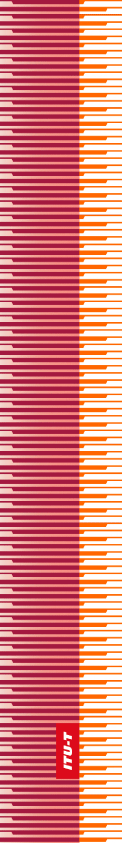 Международный союз электросвязиМеждународный союз электросвязиМеждународный союз электросвязиМСЭ-ТСЕКТОР СТАНДАРТИЗАЦИИ
ЭЛЕКТРОСВЯЗИ МСЭСЕКТОР СТАНДАРТИЗАЦИИ
ЭЛЕКТРОСВЯЗИ МСЭВСЕМИРНАЯ АССАМБЛЕЯ ПО СТАНДАРТИЗАЦИИ ЭЛЕКТРОСВЯЗИ 
Хаммамет, 25 октября – 3 ноября 2016 годаВСЕМИРНАЯ АССАМБЛЕЯ ПО СТАНДАРТИЗАЦИИ ЭЛЕКТРОСВЯЗИ 
Хаммамет, 25 октября – 3 ноября 2016 годаВСЕМИРНАЯ АССАМБЛЕЯ ПО СТАНДАРТИЗАЦИИ ЭЛЕКТРОСВЯЗИ 
Хаммамет, 25 октября – 3 ноября 2016 годаВСЕМИРНАЯ АССАМБЛЕЯ ПО СТАНДАРТИЗАЦИИ ЭЛЕКТРОСВЯЗИ 
Хаммамет, 25 октября – 3 ноября 2016 годаРезолюция 29 – Альтернативные процедуры вызова в международных сетях электросвязиРезолюция 29 – Альтернативные процедуры вызова в международных сетях электросвязиРезолюция 29 – Альтернативные процедуры вызова в международных сетях электросвязиРезолюция 29 – Альтернативные процедуры вызова в международных сетях электросвязи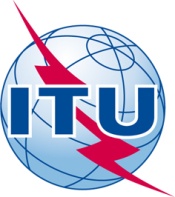 Страна Х (место нахождения 
пользователя услуг АПВ)Страна Y (место нахождения 
поставщика услуг АПВ)Как правило, желателен согласованный и разумный подход.Как правило, желателен согласованный и разумный подход.Администрация Х, желающая ограничить или запретить использование АПВ, должна четко определить свою стратегическую позицию.Администрация Х должна обнародовать позицию своей страны.Администрация Y должна довести эту информацию до сведения операторов международной электросвязи или эксплуатационных организаций, уполномоченных Государствами-Членами, и поставщиков услуг АПВ на своей территории, используя для этого все официально имеющиеся средства.Администрация Х должна информировать работающие на ее территории эксплуатационные организации, уполномоченные Государствами-Членами, о своей стратегической позиции, а эти эксплуатационные организации, уполномоченные Государствами-Членами, должны принять меры для обеспечения того, чтобы их международные эксплуатационные соглашения соответствовали этой позиции.Эксплуатационные организации, уполномоченные Государствами-Членами, в стране Y должны сотрудничать при рассмотрении любых необходимых изменений международных эксплуатационных соглашений.Страна Х (место нахождения 
пользователя услуг АПВ)Страна Y (место нахождения 
поставщика услуг АПВ)Администрация Y и/или эксплуатационные организации, уполномоченные Государствами-Членами, в стране Y должны стремиться обеспечить, чтобы поставщики услуг АПВ, организующие работу на их территории, знали о том, что:а)	услуги АПВ не должны предоставляться в стране, где они явно запрещены; иb)	конфигурация услуг АПВ должна быть такого типа, который не ухудшает качество и характеристики работы международной сети КТСОП.Администрация Х должна принять все необходимые меры в рамках своей юрисдикции и сферы ответственности для прекращения предоставления и/или использования услуг АПВ на своей территории, если обратный вызов:а)	запрещен; и/илиb)	оказывает негативное влияние на работу сети.Эксплуатационные организации, уполномоченные Государствами-Членами, в стране Х должны сотрудничать в ходе реализации таких мер.Администрация Y и эксплуатационные организации, уполномоченные Государствами-Членами, в стране Y должны принять все возможные меры для прекращения работы на своей территории поставщиков услуг АПВ, предлагающих такие услуги:а)	в других странах, где обратный вызов запрещен; и/илиb)	которые оказывают негативное влияние на работу соответствующих сетей.ПРИМЕЧАНИЕ 1.  Для отношений между странами, которые считают АПВ "международной услугой электросвязи", как это определено в Регламенте международной электросвязи, требуется заключение заинтересованными эксплуатационными организациями, уполномоченными Государствами-Членами, двусторонних эксплуатационных соглашений, касающихся условий работы системы АПВ.ПРИМЕЧАНИЕ 2. – Все виды АПВ должны быть определены 2-й Исследовательской комиссией МСЭ-Т и документально оформлены в соответствующей Рекомендации МСЭ-Т (например, обратный вызов, over-the-top, рефайлинг и т. д.).ПРИМЕЧАНИЕ 1.  Для отношений между странами, которые считают АПВ "международной услугой электросвязи", как это определено в Регламенте международной электросвязи, требуется заключение заинтересованными эксплуатационными организациями, уполномоченными Государствами-Членами, двусторонних эксплуатационных соглашений, касающихся условий работы системы АПВ.ПРИМЕЧАНИЕ 2. – Все виды АПВ должны быть определены 2-й Исследовательской комиссией МСЭ-Т и документально оформлены в соответствующей Рекомендации МСЭ-Т (например, обратный вызов, over-the-top, рефайлинг и т. д.).